Состоялась видеоконференция для кадастровых инженеров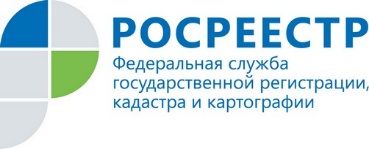 11.06.2020 в Управлении Росреестра по Ярославской области прошла видеоконференция для кадастровых инженеров. Данный формат взаимодействия с профессиональным сообществом использовался впервые в связи с действующими ограничительными мерами. Специалисты Управления озвучили типовые ошибки, допускаемые кадастровыми инженерами при составлении межевых и технических планов. Также отметили, что ошибки кадастровых инженеров влияют на качество оказания государственных услуг и формирование рейтинга кадастровых инженеров. В ходе конференции был рассмотрен ряд практических вопросов: уточнение местоположения границ земельных, постановка на государственный кадастровый учет и государственная регистрация прав объектов вспомогательного назначения, получение сведений о пунктах государственной геодезической сети и другие. Также кадастровые инженеры получили конкретные рекомендации по устранению ошибок при составлении межевых и технических планов.В целях обеспечения санитарно-эпидемиологического благополучия населения личные приемы граждан в Управлении приостановлены, но оказание государственных услуг продолжается. В частности, для получения материалов государственного фонда данных, полученных в результате проведения землеустройства, заявление можно направить почтовым отправлением или воспользоваться боксом, размещенным перед зданием Управления.Подведя итоги видеоконференции, можно отметить, что данный формат общения специалистов Управления Росреестра и кадастровых инженеров оказался продуктивным и в дальнейшем будет использован в работе.